Placements are offered at King’s College Hospital and Princess Royal University Hospital. Applications are open to current secondary school students who do not attend private schools, are between the ages of 16 and 18 and live in Lambeth, Southwark, Lewisham, Orpington or Bromley. Applications close 6 weeks before the selected placement week begins. Your answers will only be used to establish if the programme is attracting an accurate representation of our communities served. Where inequalities are identified, we may use the responses to inform the widening of our participant recruiting approach. Your responses will not affect the success of your application and will be kept confidential. The Equality Act 2010 protects people who have disabilities – including those with long term health conditions, learning disabilities and “hidden” disabilities. Q1. Do you have any physical or mental health conditions or illnesses? (Choose one)Yes (Please move to Q2)No (Please move to the next section)Q2. Has this lasted, or is it expected to last, for 12 months or more? (Choose one)Yes (Please move to Q3)No (Please move to the next section)Q3. Do any of your illnesses or conditions reduce your ability to carry out day to day activities?         (Choose one)Yes a lotYes a littleNot at allDo you have any accessibility needs? If yes, please explain:Please explain why you would like to participate in King’s Work Experience? (250-500 words)I certify that my answers are true and complete to the best of my knowledge. I understand that this application is not confirmation of a work experience placement. If this application leads to placement, I understand that false or misleading information in my application may result in my release.Please submit your completed form to kch-tr.workexperience@nhs.net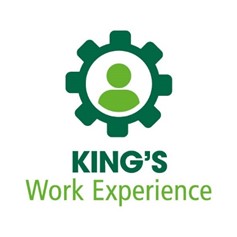 ELIGIBILITYAPPLICANT INFORMATIONFull Name:Date of Birth:                      First       Middle     Last                             Address:Address:                   House/Flat#                                     Street                                  House/Flat#                                     Street                                  Borough                                                          City                                                        Post Code                   Borough                                                          City                                                        Post CodePhone:Email:Requested Placement Dates:Requested Placement Dates:Preferred Hospital Site:Preferred Hospital Site:Department(s) of Interest:Department(s) of Interest:Where you heard of King’s Work Experience:Where you heard of King’s Work Experience:Have you done a work experience placement before? If yes, where?Have you done a work experience placement before? If yes, where?EDUCATIONCurrent School: Year:  School Address: School Address:                                    Street Address                                    Borough                                      City                            Post Code                                   Borough                                      City                            Post CodeEMERGENCY CONTACTFull Name:Relationship to Applicant:Phone:Alternate Phone:Email:Email:PROTECTED CHARACTERISTICSQ1. What best describes your gender identity?Female (including Transgender female)Male (including Transgender male)Non-binary   If not listed, you can self-describe here _____________________________Prefer not to sayQ2. Is your gender identity the same as the sex        you were assigned at birth?YesNoPrefer not to sayQ3. Which of the following options best describes        how you think of yourself?Heterosexual or StraightGay or LesbianBisexualOther sexual orientationPrefer not to sayQ4. What is your religion?No religionChristian (including Church of England, Catholic, Protestant and all other Christian denominations)BuddhistHinduJewishMuslimSikhAny other religion, please describe _____________________________Prefer not to sayQ5. What is your ethnic group? Choose one         option that best describes your ethnic        group or background:Asian/Asian BritishIndianPakistaniBangladeshiChineseAny other Asian background, please describe __________________________________Black/African/Caribbean/Black BritishAfricanCaribbeanAny other Black/African/Caribbean background, please describe __________________________________WhiteEnglish/Welsh/Scottish/Northern Irish/BritishIrishGypsy or Irish TravellerAny other White background, please describe __________________________________Mixed/Multiple ethnic groupsWhite and Black CaribbeanWhite and Black AfricanWhite and AsianAny other Mixed/Multiple ethnic background, please describe __________________________________Other ethnic groupArabAny other ethnic group, please describe __________________________________Prefer not to sayDISABILITYSTATEMENT OF INTENTDISCLAIMER AND SIGNATURESignature  Date 